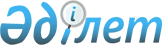 О внесении изменений в совместный приказ исполняющего обязанности Министра энергетики Республики Казахстан от 11 марта 2019 года № 81 и Министра индустрии и инфраструктурного развития Республики Казахстан от 18 марта 2019 года № 143 "Об утверждении перечня измерений, относящихся к государственному регулированию"Совместный приказ Министра энергетики Республики Казахстан от 29 марта 2023 года № 121 и и.о. Заместителя Премьер-Министра - Министра торговли и интеграции Республики Казахстан от 31 марта 2023 года № 129-НҚ. Зарегистрирован в Министерстве юстиции Республики Казахстан 4 апреля 2023 года № 32236
      Примечание ИЗПИ!      Порядок введения в действие см. п. 4.
      ПРИКАЗЫВАЕМ:
      1. Внести в совместный приказ исполняющего обязанности Министра энергетики Республики Казахстан от 11 марта 2019 года № 81 и Министра индустрии и инфраструктурного развития Республики Казахстан от 18 марта 2019 года № 143 "Об утверждении перечня измерений, относящихся к государственному регулированию" (зарегистрирован в Реестре государственной регистрации нормативных правовых актов за № 18435) следующие изменения:
      преамбулу совместного приказа изложить в новой редакции:
      "В соответствии с подпунктом 2) статьи 6-3 Закона Республики Казахстан "Об обеспечении единства измерений" ПРИКАЗЫВАЕМ:";
      Перечень измерений, относящихся к государственному регулированию, утвержденный указанным совместным приказом, изложить в новой редакции согласно приложению к настоящему совместному приказу.
      2. Департаменту стратегического развития Министерства энергетики Республики Казахстан в установленном законодательством Республики Казахстан порядке обеспечить:
      1) государственную регистрацию настоящего совместного приказа в Министерстве юстиции Республики Казахстан;
      2) размещение настоящего совместного приказа на интернет-ресурсе Министерства энергетики Республики Казахстан;
      3) в течение десяти рабочих дней после государственной регистрации настоящего совместного приказа в Министерстве юстиции Республики Казахстан представление в Департамент юридической службы Министерства энергетики Республики Казахстан сведений об исполнении мероприятий, предусмотренных подпунктами 1) и 2) настоящего пункта.
      3. Контроль за исполнением настоящего совместного приказа возложить на курирующих вице-министров энергетики Республики Казахстан.
      4. Настоящий совместный приказ вводится в действие по истечении шестидесяти календарных дней после дня его первого официального опубликования.
      "СОГЛАСОВАН"Министерство экологиии природных ресурсовРеспублики Казахстан Перечень измерений, относящихся к государственному регулированию
					© 2012. РГП на ПХВ «Институт законодательства и правовой информации Республики Казахстан» Министерства юстиции Республики Казахстан
				
И.о. Заместителя Премьер-Министра- Министра торговли и интеграцииРеспублики Казахстан__________ С. Жумангарин
Министр энергетикиРеспублики Казахстан__________ Б. АкчулаковПриложение
к совместному приказу
и.о. Заместителя Премьер-Министра
- Министра торговли и интеграции
Республики Казахстан
от 31 марта 2023 года № 129-НҚ
и Министр энергетики
Республики Казахстан
от 29 марта 2023 года № 121Утвержден
совместным приказом
исполняющего обязанности
Министра энергетики
Республики Казахстан
от 11 марта 2019 года № 81
и Министра индустрии
и инфраструктурного развития
Республики Казахстан
от 18 марта 2019 года № 143
№
Наименование измерений с указанием объекта и области применения
Метрологические требования
Метрологические требования
Примечание
№
Наименование измерений с указанием объекта и области применения
Диапазон измерений
Предельно допустимая погрешность или класс точности
1
2
3
4
5
Раздел 1. В области нефти и нефтепродуктов
Раздел 1. В области нефти и нефтепродуктов
Раздел 1. В области нефти и нефтепродуктов
Раздел 1. В области нефти и нефтепродуктов
Раздел 1. В области нефти и нефтепродуктов
Измерения массы нефти/нефтепродуктов при транспортировке по трубопроводам, при перевалке на автомобильный, железнодорожный, водный транспорт, в резервуарах
1.
прямой и косвенный методы динамических измерений, брутто
без ограничений
± 0,25%
ГОСТ 8.587"Масса нефти и нефтепродуктов. Методики (методы) измерений"
2.
прямой и косвенный методы динамических измерений, нетто
без ограничений
± 0,35%
ГОСТ 8.587"Масса нефти и нефтепродуктов. Методики (методы) измерений"
3.
прямой метод статических измерений взвешиванием на весах расцепленных цистерн, брутто
без ограничений
± 0,40%
ГОСТ 8.587"Масса нефти и нефтепродуктов. Методики (методы) измерений"
4.
прямой метод статических измерений взвешиванием на весах расцепленных цистерн, нетто
без ограничений
± 0,50%
ГОСТ 8.587"Масса нефти и нефтепродуктов. Методики (методы) измерений"
5.
прямой метод статических измерений взвешиванием на весах движущихся нерасцепленных цистерн и составов из них, брутто
общей массой не более 1000 тонн
± 1,0%
ГОСТ 8.587"Масса нефти и нефтепродуктов. Методики (методы) измерений"
5.
прямой метод статических измерений взвешиванием на весах движущихся нерасцепленных цистерн и составов из них, брутто
общей массой 1000 тонн и более
± 2,5%
ГОСТ 8.587"Масса нефти и нефтепродуктов. Методики (методы) измерений"
6.
прямой метод статических измерений взвешиванием на весах движущихся нерасцепленных цистерн и составов из них, нетто
общей массой не более 1000 тонн
± 1,1%
ГОСТ 8.587"Масса нефти и нефтепродуктов. Методики (методы) измерений"
6.
прямой метод статических измерений взвешиванием на весах движущихся нерасцепленных цистерн и составов из них, нетто
общей массой 1000 тонн и более
± 2,6%
ГОСТ 8.587"Масса нефти и нефтепродуктов. Методики (методы) измерений"
7.
косвенный метод статических измерений и косвенный метод, основанный на гидростатическом принципе, брутто
не более 200 тонн
± 0,65%
ГОСТ 8.587"Масса нефти и нефтепродуктов. Методики (методы) измерений"
7.
косвенный метод статических измерений и косвенный метод, основанный на гидростатическом принципе, брутто
200 тонн и более
± 0,50%
ГОСТ 8.587"Масса нефти и нефтепродуктов. Методики (методы) измерений"
8.
косвенный метод статических измерений и косвенный метод, основанный на гидростатическом принципе, нетто
не более 200 тонн
± 0,75 %
ГОСТ 8.587"Масса нефти и нефтепродуктов. Методики (методы) измерений"
8.
косвенный метод статических измерений и косвенный метод, основанный на гидростатическом принципе, нетто
200 тонн и более
± 0,60%
ГОСТ 8.587"Масса нефти и нефтепродуктов. Методики (методы) измерений"
9.
Измерение объема нефтепродуктов на авто-, автогазозаправочных станциях при отчуждаемых операциях (кроме автозаправочных станций передвижного типа)
без ограничений
± 0,4%
ГОСТ 8.587"Масса нефти и нефтепродуктов. Методики (методы) измерений"
ГОСТ 9018"Колонки топливораздаточные. Общие технические условия"
Раздел 2. В области газа
Раздел 2. В области газа
Раздел 2. В области газа
Раздел 2. В области газа
Раздел 2. В области газа
10.
Измерение расхода газа при расчетах между предприятиями-контрагентами
более 105 метр кубический час (при 20ºС и 0,101325 мега Паскаль)
± 0,75%
Ультразвуковые, турбинные, ротационные счетчики газа
10.
Измерение расхода газа при расчетах между предприятиями-контрагентами
от 103 до 105 метр кубический час (при 20ºС и 0,101325 мега Паскаль)
± 1,5%
Ультразвуковые, турбинные, ротационные счетчики газа
10.
Измерение расхода газа при расчетах между предприятиями-контрагентами
до 103 метр кубический час (при 20 ºС и 0,101325 мега Паскаль)
± 2,5%
Ультразвуковые, турбинные, ротационные счетчики газа
11.
Измерение давления для определения расхода газа при расчетах между предприятиями-контрагентами
до 10 мега Паскаль
± 0,075%
При измерении расхода газа более 105 метр кубический час
12.
Измерение давления для определения расхода газа при расчетах между предприятиями-контрагентами
до 10 мега Паскаль
± 0,25%
При измерении расхода газа менее 105 метр кубический час
13.
Измерение температуры для определения расхода газа при расчетах между предприятиями-контрагентами
от -40 до 60 °C
± 0,3 ºС
При измерении расхода газа более 105 метр кубический час
14.
Измерение температуры для определения расхода газа при расчетах между предприятиями-контрагентами
от -40 до 60 ºС
± 0,5 ºС
При измерении расхода газа менее 105 метр кубический час
15.
Измерение состава газа для определения расхода газа при расчетах между предприятиями-контрагентами
-
среднее квадратичное отклонение по пропану не более 2%
16.
Измерение плотности газа для определения расхода газа при расчетах между предприятиями-контрагентами
до 1 килограмм/метр кубический(при 20 ºС и 0,101325мега Паскаль)
± 0,15%
17.
Вычисление количества газа при расчетах между предприятиями-контрагентами
-
± 0,1%
18.
Измерение объема сжиженного нефтяного газа на газо-, автогазозаправочных станциях при отчуждаемых операциях
без ограничений
Относительная погрешность не превышает ±1%. Дополнительная относительная погрешность при температуре, отличной от (20 ±1%) ºС, в пределах температур окружающей среды и топлива от минус 40 ºС до 60 ºС 
не превышает ±1%.
Раздел 3. В области электроэнергетики
Раздел 3. В области электроэнергетики
Раздел 3. В области электроэнергетики
Раздел 3. В области электроэнергетики
Раздел 3. В области электроэнергетики
Измерение количества активной электрической энергии:
без ограничений, килоВатт*час
*Значение, указанное в скобках, применяется при строительстве и модернизации оборудования
для приборов коммерческого учета:
без ограничений, килоВатт*час
*Значение, указанное в скобках, применяется при строительстве и модернизации оборудования
19.
в межгосударственных линиях электропередачи, линиях электропередачи с напряжением 500 киловольт и выше, генераторах с мощностью 50 мегаватт и выше, трансформаторах с мощностью 63 мегавольт ампер и выше
без ограничений, килоВатт*час
0,2%
20.
в линиях электропередачи с напряжением 110 – 220 киловольт, генераторах с мощностью до 50 мегаватт, трансформаторах с мощностью 10 – 63 мегавольт ампер
без ограничений, килоВатт*час
0,5%
21.
в линиях электропередачи с напряжением 35 – 6 киловольт
без ограничений, килоВатт*час
1,0 (0,5)*%
22.
в линиях электропередачи с низким напряжением
без ограничений, килоВатт*час
2,0%
для трансформаторов тока и напряжения для присоединения приборов коммерческого учета электроэнергии:
без ограничений, килоВатт*час
23.
в межгосударственных линиях электропередачи, линиях электропередачи с напряжением 500 киловольт и выше, генераторах с мощностью 50 мегаватт и выше
0,2%
24.
в линиях электропередачи с напряжением 220 киловольт и ниже, генераторах с мощностью до 50 мегаватт
0,5%
Измерение количества реактивной электрической энергии:
для приборов коммерческого учета:
25.
в межгосударственных линиях электропередачи, линиях электропередачи с напряжением 6 киловольт и выше, генераторах с мощностью 50 мегаватт и выше, трансформаторах с мощностью 63 мегавольт ампер и выше
без ограничений, киловатт*час
2,0%
26
в линиях электропередачи с низким напряжением
без ограничений, киловатт*час
4,0 %
для трансформаторов тока и напряжения для присоединения приборов коммерческого учета электрической энергии:
без ограничений, киловатт*час
27.
в межгосударственных линиях электропередачи, линиях электропередачи с напряжением 500 киловольт и выше, генераторах с мощностью 50 мегаватт и выше
без ограничений, киловатт*час
0,2 %
28.
в линиях электропередачи с напряжением 220 киловольт и ниже, генераторах с мощностью до 50 мегаватт
без ограничений, киловатт*час
0,5%